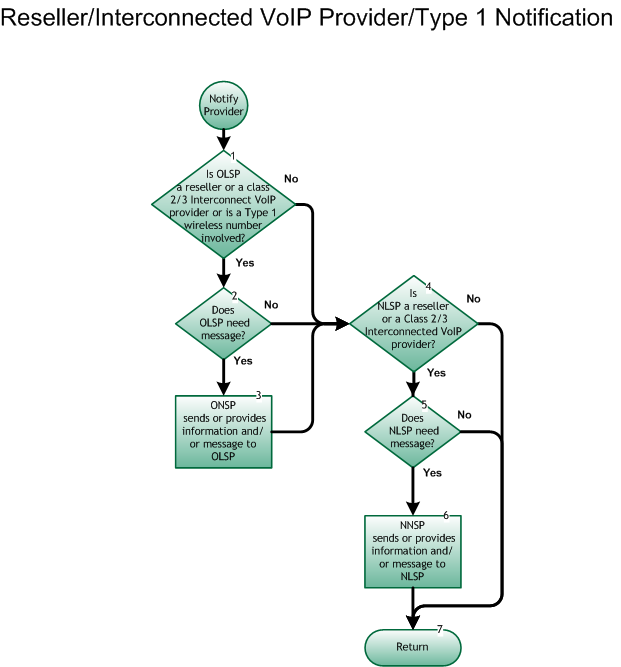 Step 1:  Is OLSP a Reseller or a Class 2 or 3 Interconnected VoIP Provider or is a Type 1 wireless number involved?If Yes, go to Step 2.If No, go to Step 4.Step 2:  Does OLSP need message?If Yes, go to Step 3. If No, go to Step 4.Step 3:  ONSP sends or provides information and/or message to OLSPONSP (Network Provider) sends or provides information and/or message to the OLSP (Reseller or Class 2/3 Interconnected VoIP Provider or wireline provider providing Type 1 arrangement) fulfilling all requirements of any service agreement between the involved service providers.Step 4:  Is NLSP a Reseller or Class 2 or 3 Interconnected VoIP Provider?If Yes, go to Step 5. If No, go to Step 7.Step 5:  Does NLSP need message?If Yes, go to Step 6. If No, go to Step 7.Step 6:  NNSP sends or provides information and/or message to NLSPNNSP (Network Provider) sends or provides information and/or message to the NLSP (Reseller or Class 2 or 3 Interconnected VoIP Provider) fulfilling all requirements of any service agreement between the involved service providers.Step 7:  Return Return to previous flow.